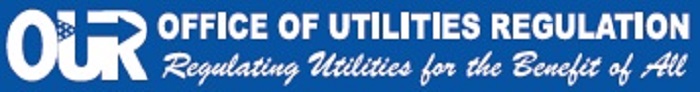 Inside the OUR radio programme (ITO)script - Inside the OUR radio (ITO) 2021 May 31-June 4 (OUR announced GS Jingle winners on YouTube May 26)  Gordon Brown, Public Affairs CoordinatorTHEME up… hold theme under introductory remarks…….  Hello and welcome to another edition of Inside the OUR, a production of the Office of Utilities Regulation. I am Gordon Brown. Coming up in this programme, the winners of OUR’s Guaranteed Standards Jingle Competition have been declared! Stay tuned for the winners’ announcement, after this break. INSERT OUR NEW [888] 10 SEC JINGLE REMIX or the 30 sec or 45 second variant. Overall max = 4:55 minutes.THEME upWelcome back. On Wednesday, May 26, 2021, OUR announced the winners and runners-up for its Guaranteed Standards Jingle Competition in a virtual ceremony. This brought to a dramatic close the many months of planning, the launch in November 2020, the workshops in which interested persons got tips on creating a winning jingle, the online voting phase, and also the painstaking efforts of the Judges in deciding the winners. The event was livestreamed on OUR’s Facebook and YouTube channels.In 2nd place for the Student category is Lorenzo Barrett from Kingston High School, and his Teacher, Jade Morgan, gets the runner-up Teacher’s prize. 2nd place winner in the Open category is Adiel Thomas.Topping the Student category is Jewell Smith of Hampton School, with winning Music Teachers - Allison Morris and Edward Reid. An emotional Jewell Smith, was happy with her win. INSERT Jewell Smith clip (00:36 mins)Jewell Smith of Hampton School in St. Elizabeth, giving her remarks upon having been declared the winner of the Student category of the OUR’s Guaranteed Standards Jingle Competition.In her comments, one of the winning Music Teachers from Hampton School, Allison Morris, expressed her appreciation to the OUR for organising this competition. INSERT Teacher, Allison Morris clip (00:44 mins)Allison Morris, one of the 2 Music Teachers at Hampton School who assisted Jewell Smith in preparing her entry. The other Music Teacher was Edward Reid. The Open category winner is Anthony Fairclough, popularly known as ‘Papa Michigan’. His submission was also declared the Best Jingle Overall. INSERT PAPA MIGHIGAN clip (00:46 mins)Anthony ‘Papa Michigan’ Fairclough, responding to having been declared the Open category winner as well as being adjudged the overall winner of OUR’s Guaranteed Standards Jingle Competition.If you missed it, watch the video recording on OUR’s YouTube page.The winning entry will be used in an OUR campaign to further promote the JPS and NWC Guaranteed Standards. THEME up…… hold under closing remarks…….     ….and that brings us to the end of another edition of Inside the OUR, a production of the Office of Utilities Regulation, Regulating Utilities for the benefit of all. Don’t forget to like our Facebook page and follow us on Twitter, LinkedIn and Instagram. Subscribe to our YouTube page and watch our informational videos. I am Gordon Brown. Join us again next week same time same station for another edition.